                                      REPUBLIKA E SHQIPERISE 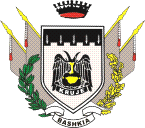                                             BASHKIA KRUJE Nr____Prot                                                                    Kruje,me 23.03.2016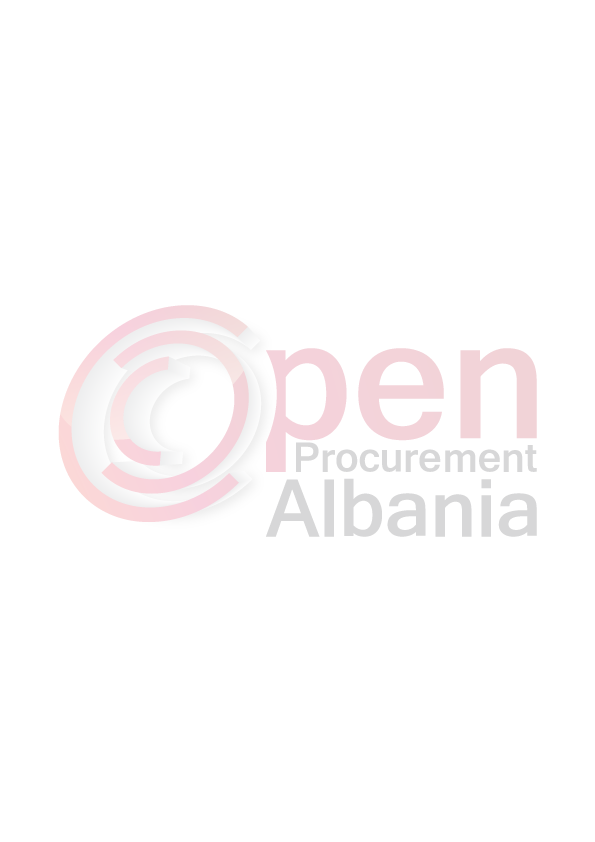 FORMULARI I NJOFTIMIT TE KONTRATES(Kopje e permbledhur e cila do te publikohet ne buletin)Autoriteti Kontraktor:                  Bashkia Kruje                                                                          Adresa: Qender Kruje       Nr. Tel/Fax 051122170Lloji i Proçedures se Prokurimit:   “E Hapur ” (Prokurim elektronik)Objekti i prokurimit: “Rehabilitim i skemes ujitese te rezervuarit Thumane””Fondi limit:  25’833’275(njezet e pesemilion e tetqinde tridhjete e tremije e dyqind e shtatedhjete e pese)leke .Burimi i financimit:                  Fonde buxhetore (VKM nr90 date 04.02.2016)Afati për kryerjen e punimeve     6 muaj nga data e lidhjes se kontrates.Data e zhvillimit te tenderit:           15.04.2016 , ora 10.00Prokurim elektronik ne websitin zyrtar te Agjencise se Prokurimit Publik:https://www.app.gov.alAfati i fundit për paraqitjen e dokumentave: 15.04.2016 , ora 10.00Prokurim elektronik ne websitin zyrtar te Agjencise se Prokurimit Publik:https://www.app.gov.alTITULLARI I AUTORITETIT KONTRAKTOR ARTUR BUSHI (emri, mbiemri, firma, vula)